NOTES FOR GUIDANCE ON COMPLETION OF FORMThe “FROM” box should be filled out with the name of the company promoting the workThe “WORKS REFERENCE” box is used for any reference that the promoter might have (eg. Name, number)PURPOSEThe first notice for all jobs [apart from immediate works] is an INITIAL notice.As well as requiring 3 months notice (see below) all major works also require a confirmation notice 10 days in advance of starting.On the day that works actually commence, the Actual Start Date needs to be communicated.No later than the next working day following completion, the Actual Stop date needs to be communicated.TIMINGSDate of issue to Essex County Council (ECC)For the initial notice, only expected start and completion dates need to be filled in.WORKS CATEGORYEmergency and Urgent are unlikely to be used other than by Utilities.Minor works are anything up to 3 days duration and require 3 days advance notice as a minimum.Standard works are between 4 and 10 days duration and require 10 days advance notice as a minimum.Major works are of 11 days duration or greater and require 3 months notice as a minimum. Any works that require a traffic order are automatically classed as major works, no matter what their duration.SPECIAL ENGINEERING DIFFICULTYThis section is unlikely to be known so can be left blank. We will let you know if it is important.These boxes are self-explanatory and USRN (Unique Street Reference Number) is required. NGR is for an Ordnance Survey grid reference in the form of NNNNNN EEEEEE where N is Northing and E is Easting of a point in the middle of the works.DESCRIPTION OF WORKSThis box is used to detail exactly what works are to take place along with any other relevant information.TRAFFIC MANAGEMENTThese boxes are self-explanatory and simply require a tick.REINSTATEMENT SIZESThis only needs to be entered after the work has been reinstated to either temporary or permanent. Their location in the highway needs to be recorded as well as their size.STREET AUTHORITY COMMENTSUsed by ECC admin.IMPORTANTWith the advent of Fixed Penalty Notices (FPNs), it is very important that the correct procedure is followed otherwise the promoter will become liable for any such charge generated. A common occurrence is one of promoters failing to notify that works have finished. In order to avoid any such charges, it is necessary to communicate that the works are either finished or they have been cancelled. If an extension is required you will need to send an e-mail to the team with a valid reason for the request.COSTThere is a fee of £150.00 for works with excavation. This includes inspections fees.No charge will be made to Developers undertaking 278/work permit schemes as separate inspection fees are paid Payment details by BACS, will be communicated via email, once your application has been accepted.Return address:Essex County Council – vehicle.crossings@essexhighways.org Essex County Council – vehicle.crossings@essexhighways.org Essex County Council – vehicle.crossings@essexhighways.org Essex County Council – vehicle.crossings@essexhighways.org Essex County Council – vehicle.crossings@essexhighways.org Essex County Council – vehicle.crossings@essexhighways.org Essex County Council – vehicle.crossings@essexhighways.org Essex County Council – vehicle.crossings@essexhighways.org Essex County Council – vehicle.crossings@essexhighways.org Essex County Council – vehicle.crossings@essexhighways.org Essex County Council – vehicle.crossings@essexhighways.org Essex County Council – vehicle.crossings@essexhighways.org Essex County Council – vehicle.crossings@essexhighways.org Essex County Council – vehicle.crossings@essexhighways.org Essex County Council – vehicle.crossings@essexhighways.org Essex County Council – vehicle.crossings@essexhighways.org Essex County Council – vehicle.crossings@essexhighways.org Essex County Council – vehicle.crossings@essexhighways.org Essex County Council – vehicle.crossings@essexhighways.org Essex County Council – vehicle.crossings@essexhighways.org Essex County Council – vehicle.crossings@essexhighways.org Essex County Council – vehicle.crossings@essexhighways.org Essex County Council – vehicle.crossings@essexhighways.org Essex County Council – vehicle.crossings@essexhighways.org Essex County Council – vehicle.crossings@essexhighways.org Essex County Council – vehicle.crossings@essexhighways.org From:Contact:PhonePhonePhoneEmailEmailWorks Reference:Purpose:(Tick as appropriate)InitialNoticeInitialNoticeInitialNoticeInitialNotice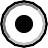 ConfirmationNoticeConfirmationNoticeConfirmationNoticeConfirmationNotice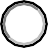 SAResponseSAResponseSAResponseSAResponseSAResponseSAResponseCancellationCancellationCancellationCancellationPurpose:(Tick as appropriate)StartNoticeStartNoticeStartNoticeStartNoticeStop NoticeStop NoticeStop NoticeStop NoticeRevisedDurationRevisedDurationRevisedDurationRevisedDurationRevisedDurationRevisedDurationOtherOtherOtherOtherTiming:Date of issue[dd/MM/yy]Date of issue[dd/MM/yy]Date of issue[dd/MM/yy]Date of issue[dd/MM/yy]Date of issue[dd/MM/yy]Date of issue[dd/MM/yy]Date of issue[dd/MM/yy]Time of Issue (Immediate Only)Time of Issue (Immediate Only)Time of Issue (Immediate Only)Time of Issue (Immediate Only)Time of Issue (Immediate Only)Time of Issue (Immediate Only)Time of Issue (Immediate Only)Time of Issue (Immediate Only)Time of Issue (Immediate Only)Timing:Expt. Start DateExpt. Start DateExpt. Start DateExpt. Start DateExpt. Start DateExpt. Start DateExpt. Start DateExpected Completion DateExpected Completion DateExpected Completion DateExpected Completion DateExpected Completion DateExpected Completion DateExpected Completion DateExpected Completion DateExpected Completion DateTiming:Actual StartActual StartActual StartActual StartActual StartActual StartActual StartRevised Completion DateRevised Completion DateRevised Completion DateRevised Completion DateRevised Completion DateRevised Completion DateRevised Completion DateRevised Completion DateRevised Completion DateTiming:Actual StopActual StopActual StopActual StopActual StopActual StopActual StopWorks Category:Emergency[2hrs After]Emergency[2hrs After]Emergency[2hrs After]Emergency[2hrs After]Urgent[2hrs After]Urgent[2hrs After]Urgent[2hrs After]Minor[3 Days]Minor[3 Days]Minor[3 Days]StandardStandardStandardStandardMajor[3 Months]Major[3 Months]Major[3 Months]Works Category:Emergency[2hrs After]Emergency[2hrs After]Emergency[2hrs After]Emergency[2hrs After]Urgent[2hrs After]Urgent[2hrs After]Urgent[2hrs After]Minor[3 Days]Minor[3 Days]Minor[3 Days][10 Days][10 Days][10 Days]Major[3 Months]Major[3 Months]Major[3 Months]Special EngineeringDifficulty (SED):Is SED involved[Yes/No]Is SED involved[Yes/No]Is SED involved[Yes/No]Is SED involved[Yes/No]Is SED involved[Yes/No]Is SED involved[Yes/No]Is SED involved[Yes/No]SelectSelectIf YES has the relevant authorityapproved the works? [Yes/No]If YES has the relevant authorityapproved the works? [Yes/No]If YES has the relevant authorityapproved the works? [Yes/No]If YES has the relevant authorityapproved the works? [Yes/No]If YES has the relevant authorityapproved the works? [Yes/No]If YES has the relevant authorityapproved the works? [Yes/No]If YES has the relevant authorityapproved the works? [Yes/No]If YES has the relevant authorityapproved the works? [Yes/No]If YES has the relevant authorityapproved the works? [Yes/No]If YES has the relevant authorityapproved the works? [Yes/No]If YES has the relevant authorityapproved the works? [Yes/No]If YES has the relevant authorityapproved the works? [Yes/No]If YES has the relevant authorityapproved the works? [Yes/No]SelectSelectSelectSelectDescription of works[i.e. Section 50, Section 278, works with no excavation]Location details:HouseNo./NameHouseNo./NameHouseNo./NameHouseNo./NameHouseNo./NameLocation details:Street NameStreet NameStreet NameStreet NameStreet NameLocation details:TownTownTownTownTownLocation details:CountyCountyCountyCountyCountyEssexEssexEssexEssexEssexEssexEssexEssexEssexEssexEssexEssexEssexEssexEssexEssexEssexEssexEssexEssexEssexLocation details:USRNUSRNUSRNUSRNUSRNLocation details:Location details:NGR StartNGR StartNGR StartNGR StartNGR StartLocation details:NGR FinishNGR FinishNGR FinishNGR FinishNGR FinishTraffic managementNo Carriageway IncursionNo Carriageway IncursionSome Carriageway IncursionSome Carriageway IncursionSome Carriageway IncursionGive & TakeGive & TakeGive & TakePriority SignsPriority Signs2Way Lights2Way LightsMulti-Way LightsMulti-Way LightsMulti-Way LightsMulti-Way LightsMulti-Way LightsMulti-Way LightsStop/GoStop/GoStop/GoLane ClosureLane ClosureRoad ClosureRoad ClosureRoad ClosureTraffic management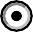 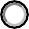 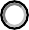 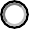 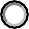 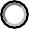 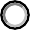 No.Reinstatement[Length] x   [Width]   x   [Depth]Reinstatement[Length] x   [Width]   x   [Depth]Reinstatement[Length] x   [Width]   x   [Depth]Reinstatement[Length] x   [Width]   x   [Depth]Reinstatement[Length] x   [Width]   x   [Depth]Reinstatement[Length] x   [Width]   x   [Depth]Reinstatement[Length] x   [Width]   x   [Depth]Reinstatement[Length] x   [Width]   x   [Depth]Reinstatement[Length] x   [Width]   x   [Depth]F/C/V[Footway / Carriageway / Verge]F/C/V[Footway / Carriageway / Verge]F/C/V[Footway / Carriageway / Verge]F/C/V[Footway / Carriageway / Verge]F/C/V[Footway / Carriageway / Verge]F/C/V[Footway / Carriageway / Verge]F/C/V[Footway / Carriageway / Verge]F/C/V[Footway / Carriageway / Verge]F/C/V[Footway / Carriageway / Verge]F/C/V[Footway / Carriageway / Verge]F/C/V[Footway / Carriageway / Verge]I/P[Interim / PermanentI/P[Interim / PermanentI/P[Interim / PermanentI/P[Interim / PermanentI/P[Interim / PermanentReinstatement size1Reinstatement size2Reinstatement size3Street authority comments